Об открытии Агропромышленного парка в г. НижнекамскеУважаемые коллеги!Министерство сельского хозяйства и продовольствия Республики Татарстан информирует Вас об открытии Агропромышленного парка                          в г. Нижнекамске по ул. Ахтубинская, 4м.Агропромпарк предоставляет услуги фермерскому сообществу, организациям агропромышленного комплекса, а также предприятиям пищевой и перерабатывающей промышленности. Стоимость аренды 1 квадратного метра составляет 300 рублей в месяц.Заинтересованные в сотрудничестве с агропромпарком могут обращаться по телефону: (88555) 43 19 74.Учитывая изложенное, просим довести указанную информацию до сельскохозяйственных товаропроизводителей и предприятий пищевой и перерабатывающей отрасли. О проделанной работе доложить в Министерство в срок до 24 апреля текущего года.Приложение: на 5 л. в 1 экз.Заместитель Премьер-министраРеспублики Татарстан – министр                                                     М.Г.АхметовИ.А.Имаметдинов(843) 221 76 24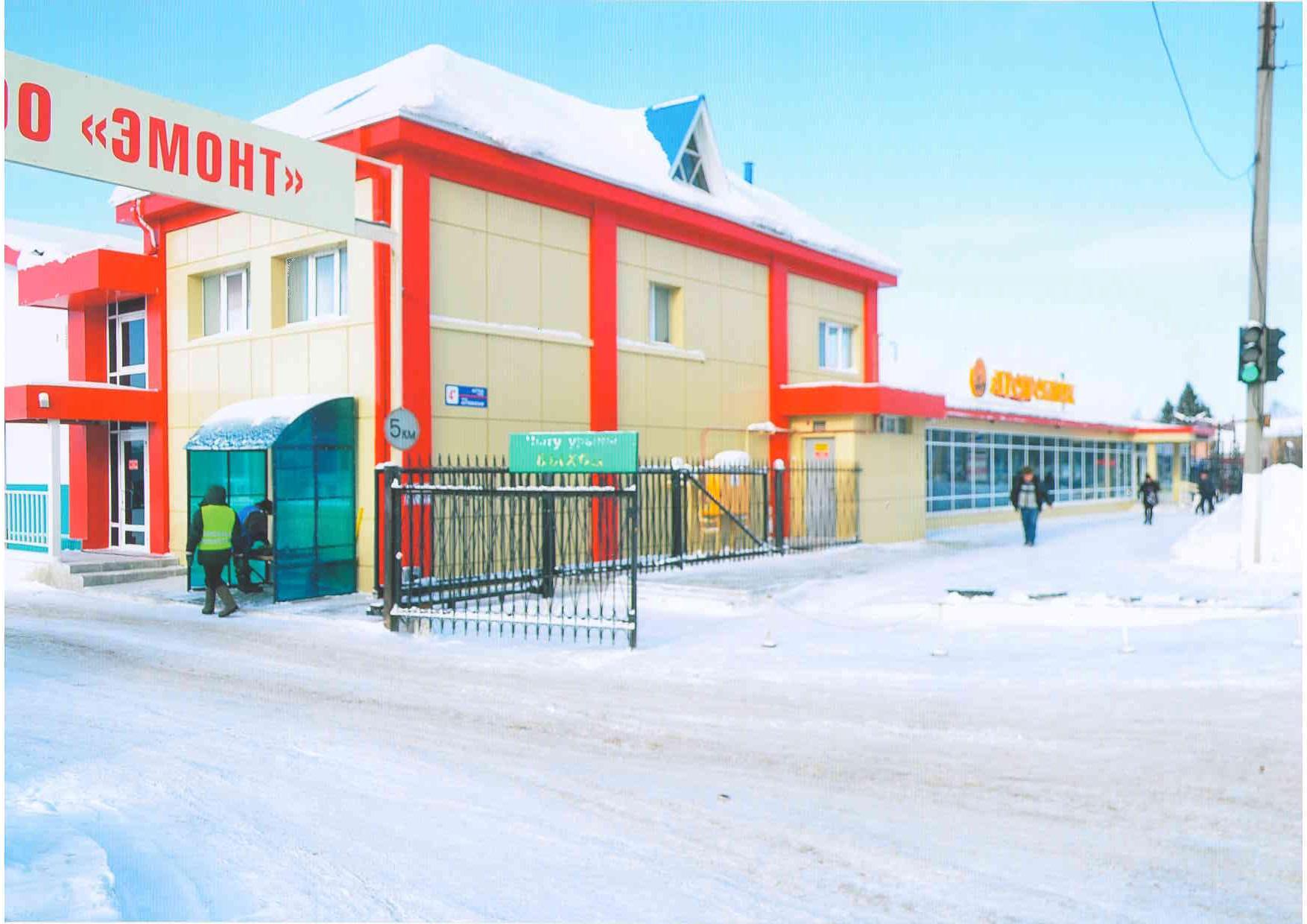 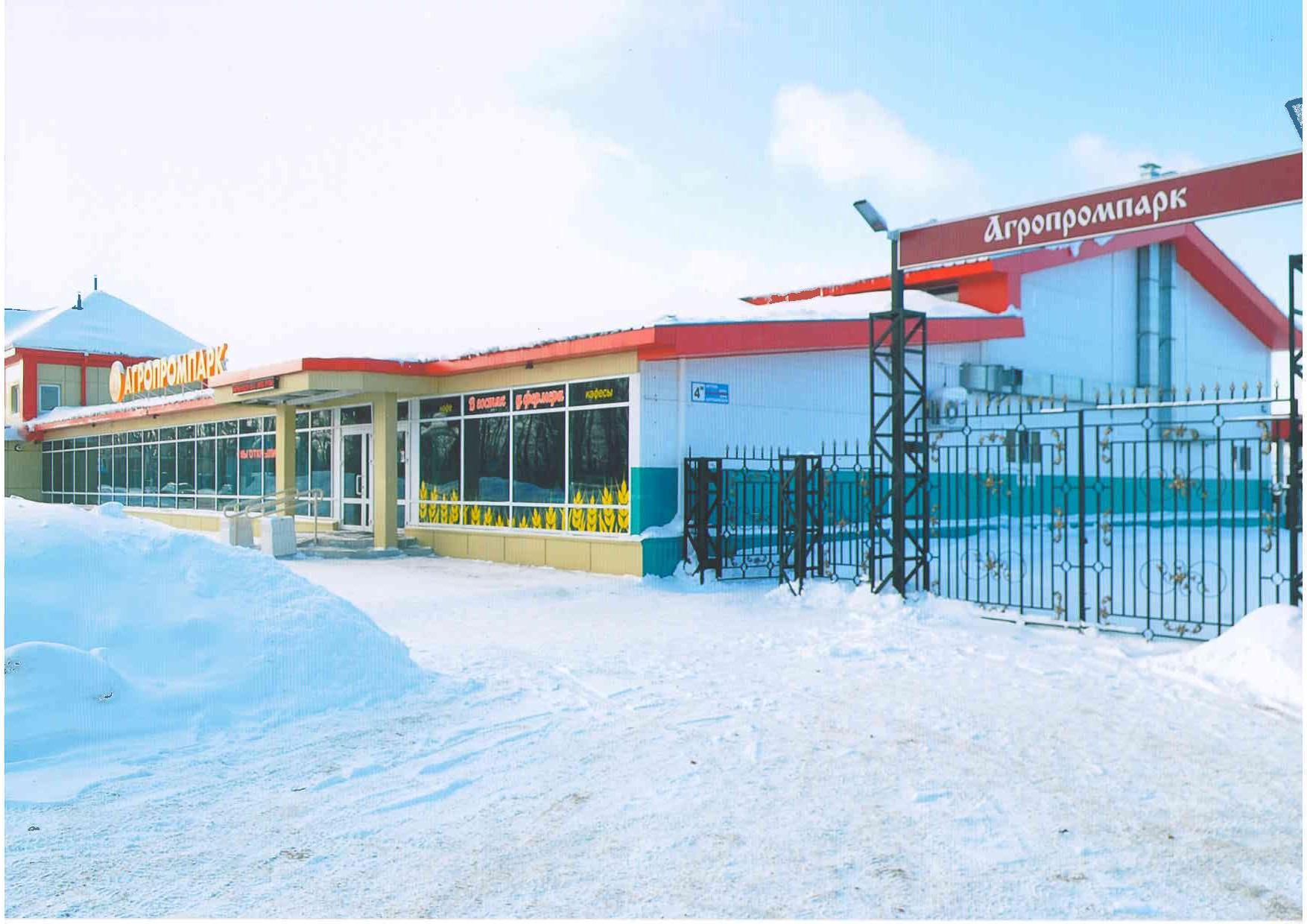 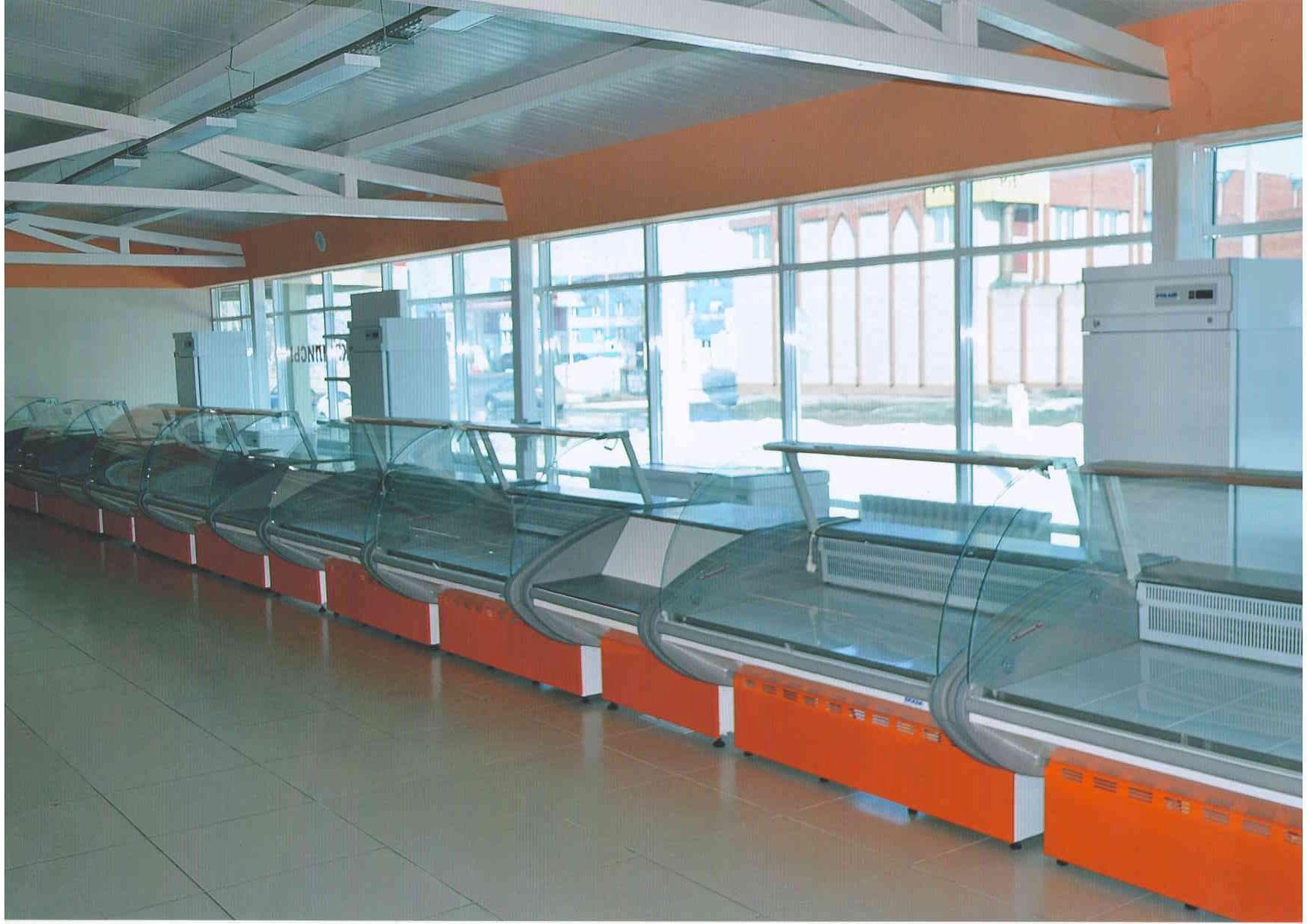 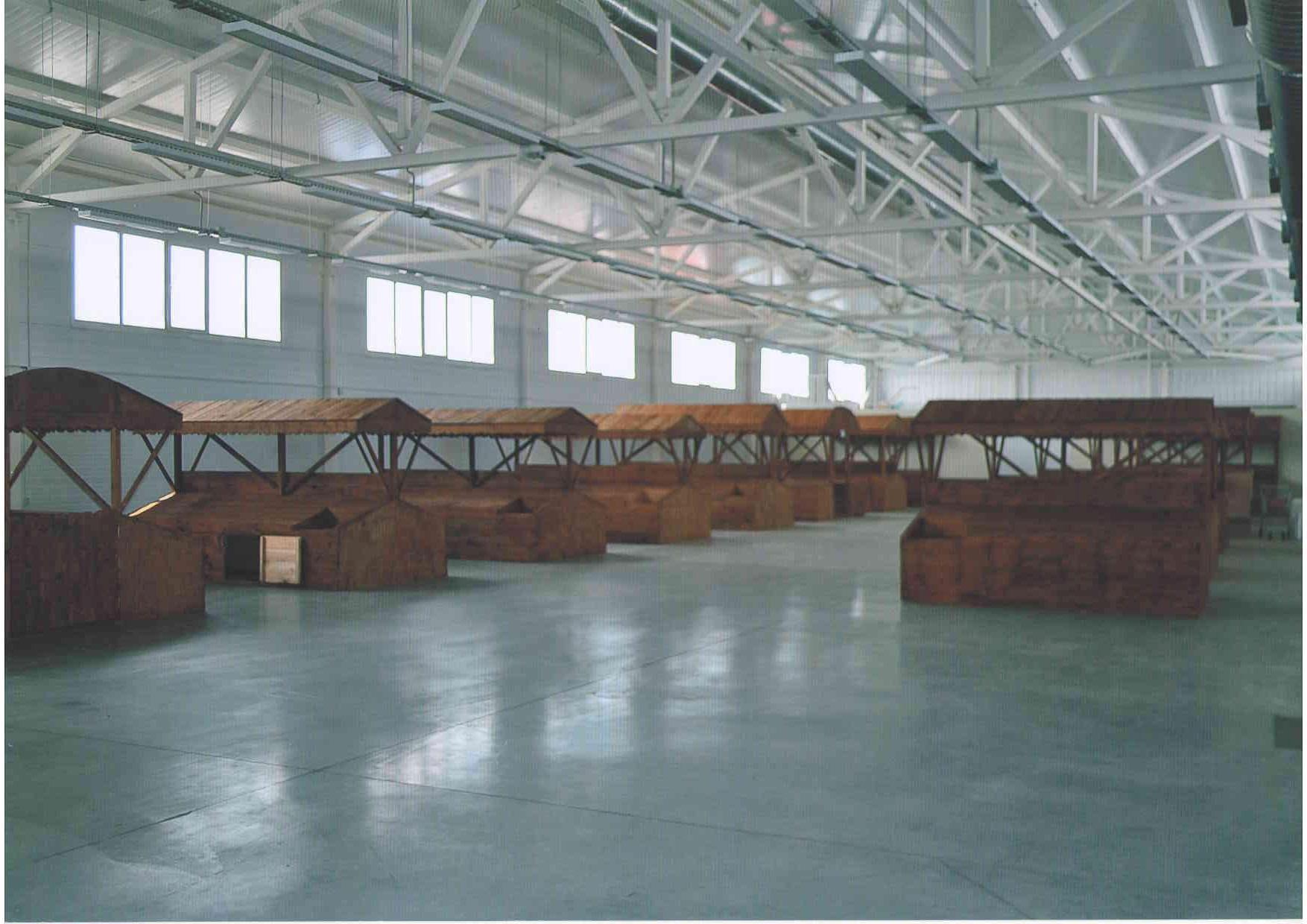 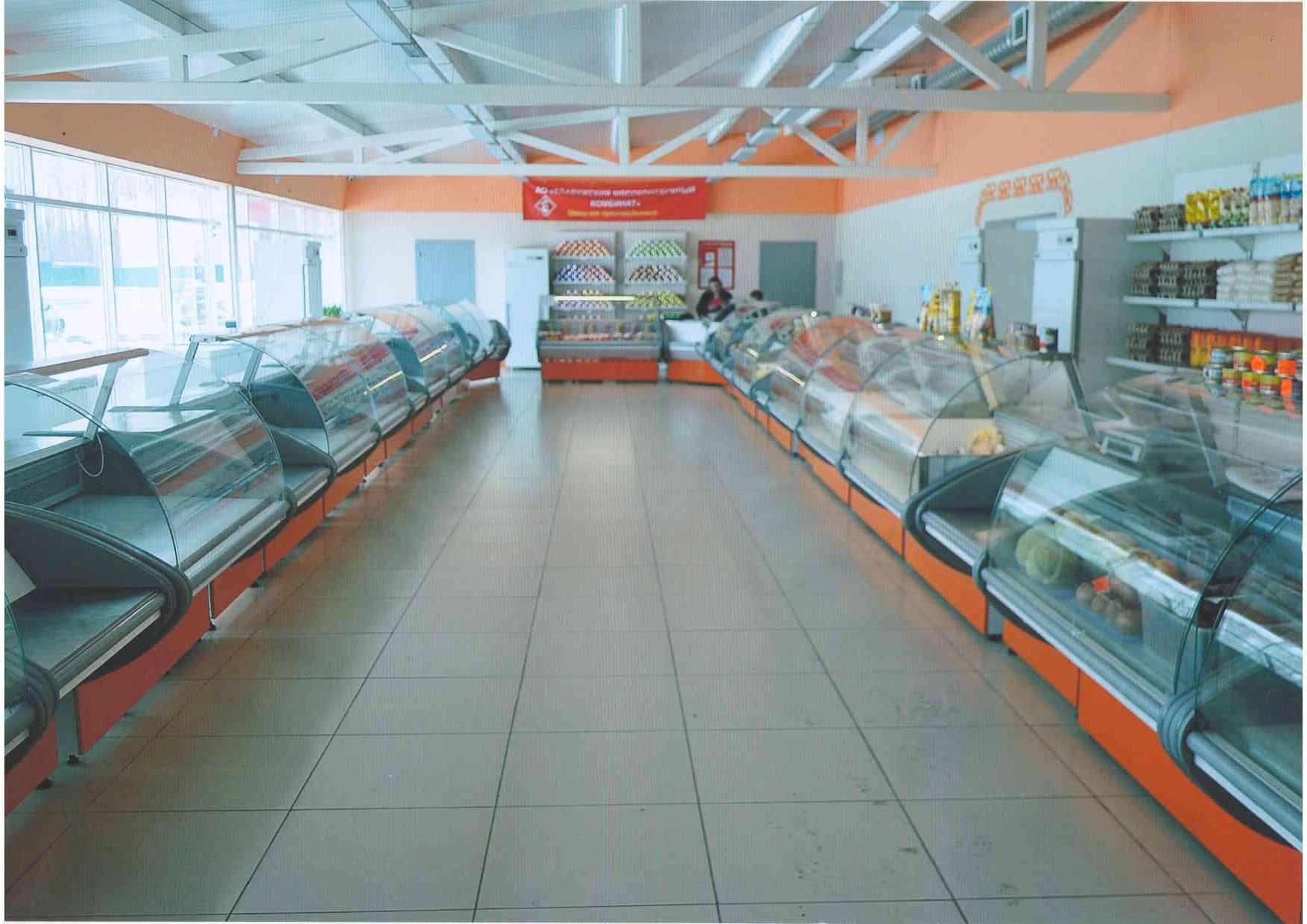 